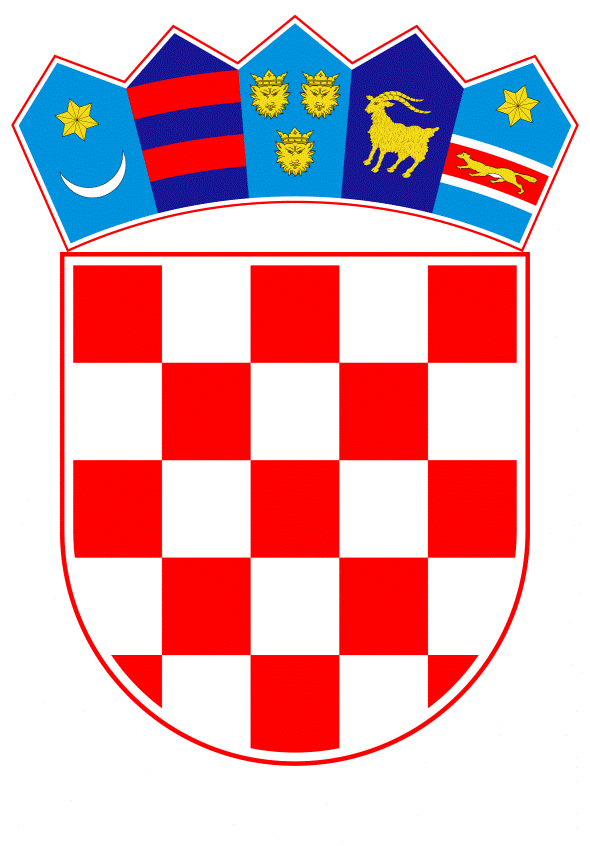 VLADA REPUBLIKE HRVATSKEZagreb, 3. prosinca 2020.________________________________________________________________________________________________________________________________________________________________________________________________________________________________PRIJEDLOGNa temelju članka 14. stavka 1. podstavka 2. i članka 17. stavka 3. Zakona o strateškim robnim zalihama (Narodne novine, broj 87/02 i 14/14), Vlada Republike Hrvatske je na sjednici održanoj _________ 2020. godine donijelaODLUKUo donaciji medicinskih kompleta prve pomoći iz strateških robnih zaliha Hrvatskom Crvenom križuI.Odobrava se Ministarstvu gospodarstva i održivog razvoja – Ravnateljstvu za robne zalihe da donira 10.120 medicinskih kompleta prve pomoći iz strateških robnih zaliha Hrvatskom Crvenom križu. II.Donacija iz točke I. ove Odluke odobrava se iz raspoloživih strateških robnih zaliha, u financijskoj protuvrijednosti od 3.989.905,00 kn. Ravnateljstvo za robne zalihe obnovit će donirane medicinske komplete prve pomoći strateških robnih zaliha kupnjom.III.Financijska protuvrijednost robe iz točke II. ove Odluke, knjižit će se na teret Ministarstva gospodarstva i održivog razvoja – Ravnateljstva za robne zalihe. IV.Zadužuje se Ministarstvo gospodarstva i održivog razvoja  – Ravnateljstvo za robne zalihe za provedbu ove Odluke.V.Ova Odluka stupa na snagu danom donošenja.KLASA:								PREDSJEDNIKURBROJ:						Zagreb, _________ 2020.		           			       mr.sc. Andrej PlenkovićOBRAZLOŽENJEMinistarstvo gospodarstva i održivog razvoja  – Ravnateljstvo za robne zalihe u strateškim robnim zalihama ima 10.120 medicinskih kompleta prve pomoći koji obuhvaćaju sljedeće:  Prvi zavoj 12cm x 5m s jednim jastučićem 12cm x 16 cm – 3 komPrvi zavoj 8 cm x 3m s jednim jastučićem 9 cm x 11 cm – 3 komKaliko zavoj 8 cm x 5m - 3 komKaliko zavoj 4 cm x 5 m - 6 komAluplast za opekline 80 cm x 50 cm - 6 komSterilna kompresa 10 cm x 20 cm, 12 slojeva - 6 komFlaster 10 cm x 8 cm - 10 komSamoljepljiva vrpca 2 cm x 5 m - 3 komTrokutni rubac 100 cm x 100 cm x 140 cm - 6 komIgle sigurnosnice -  12 komSterilan kompresa od gaze 5 cm x 5 cm, 16 slojeva – 10 komŠkare za zaobljenim vrhom - 1 komRukavice za jednokratnu upotrebu (PVC) - 6 pariPolivinilski rukavac – vrećica (najm.  mjera 30 cm x 60 cm) - 3 komPoliesterska folija metalna (najm. mjera 150 cm x 200 cm ) - 3 komZaštitna folija za davanje umjetnog disanja - 6 kom Antiseptik  200ml – 1 komSpecifikacija sadržaja spremnika - 1 komPodsjetnik o pružanju prve pomoći -1 kom						Torbica prve pomoći -1 kom						Ministarstvo gospodarstva i održivog razvoja  – Ravnateljstvo za robne zalihe navedene komplete prve pomoći drži kod skladištara koji ih je dužan skladištiti i obnavljati. Navedeni kompleti kupljeni su 2015. godine, do sada su dva puta sterilizirani, te trenutno njihova kvaliteta nije upitna. Međutim, kod ponovnog postupka sterilizacije moglo bi doći do umanjenja kvalitete proizvoda te ih je potrebno što prije upotrijebiti. S obzirom da su kompleti prve pomoći jedinstveni na tržištu, te su proizvedeni po specifikaciji i za potrebe Ravnateljstva za robne zalihe, kao takvi se ne mogu prodavati na tržištu, ali se mogu donirati u humanitarne svrhe.  Sredstva potrebna za obnavljanje doniranih kompleta prve pomoći, osigurana su na pozicijama Ravnateljstva za robne zalihe, na aktivnosti K561016 Nabava robnih zaliha Republike Hrvataske za 2020. godinu.Hrvatski Crveni križ će komplete prve pomoći iskoristiti za edukaciju građana za pružanje prve pomoći koje provode društvima Hrvatskog Crvenog križa diljem Hrvatske, za održavanje gradskih, županijskih i nacionalnog natjecanja u pružanju prve pomoći te u provedbi aktivnosti u sklopu međunarodne suradnje Hrvatskog Crvenog križa i nacionalnih društava koji su članovi Međunarodne federacije društava Crvenog križa i Crvenog polumjeseca. Predlagatelj:Ministarstvo gospodarstva i održivog razvoja  Predmet:Prijedlog odluke o donaciji medicinskih kompleta prve pomoći iz strateških robnih zaliha Hrvatskom Crvenom križu